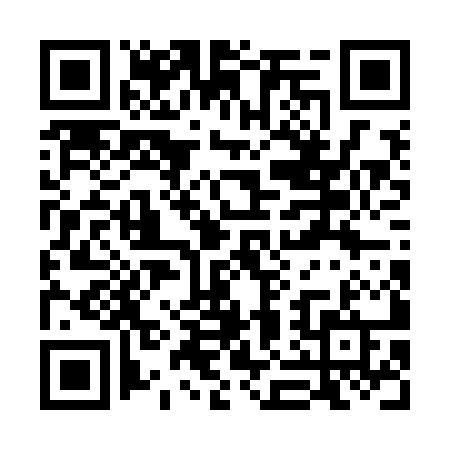 Ramadan times for Griffen, AustriaMon 11 Mar 2024 - Wed 10 Apr 2024High Latitude Method: Angle Based RulePrayer Calculation Method: Muslim World LeagueAsar Calculation Method: ShafiPrayer times provided by https://www.salahtimes.comDateDayFajrSuhurSunriseDhuhrAsrIftarMaghribIsha11Mon4:404:406:2112:113:236:026:027:3712Tue4:384:386:1912:113:246:036:037:3813Wed4:364:366:1712:103:256:056:057:4014Thu4:344:346:1512:103:266:066:067:4115Fri4:324:326:1312:103:276:076:077:4316Sat4:304:306:1112:103:286:096:097:4417Sun4:284:286:0912:093:286:106:107:4618Mon4:264:266:0712:093:296:116:117:4719Tue4:244:246:0612:093:306:136:137:4920Wed4:214:216:0412:083:316:146:147:5021Thu4:194:196:0212:083:326:166:167:5222Fri4:174:176:0012:083:326:176:177:5423Sat4:154:155:5812:083:336:186:187:5524Sun4:134:135:5612:073:346:206:207:5725Mon4:104:105:5412:073:356:216:217:5826Tue4:084:085:5212:073:356:226:228:0027Wed4:064:065:5012:063:366:246:248:0228Thu4:044:045:4812:063:376:256:258:0329Fri4:014:015:4612:063:376:276:278:0530Sat3:593:595:4412:053:386:286:288:0731Sun4:574:576:421:054:397:297:299:081Mon4:544:546:401:054:397:317:319:102Tue4:524:526:381:054:407:327:329:123Wed4:504:506:361:044:417:337:339:134Thu4:474:476:341:044:417:357:359:155Fri4:454:456:321:044:427:367:369:176Sat4:434:436:301:034:437:377:379:197Sun4:404:406:281:034:437:397:399:208Mon4:384:386:261:034:447:407:409:229Tue4:364:366:241:034:447:427:429:2410Wed4:334:336:231:024:457:437:439:26